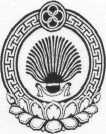 ХАЛЬМГ ТАҢҺЧИН                  НАРТА СЕЛӘНӘ МУНИЦИПАЛЬН                БҮРДӘЦИН             АДМИНИСТРАЦАДМИНИСТРАЦИЯ НАРТИНСКОГО СЕЛЬСКОГО МУНИЦИПАЛЬНОГО ОБРАЗОВАНИЯ РЕСПУБЛИКИ КАЛМЫКИЯ359033, Республика Калмыкия, Приютненский район, п. Нарта, ул. Ленина, 16                             (84736) 9-7-1-92, e-mail: smo.Narta@inbox.ru                                                 ПОСТАНОВЛЕНИЕ № 9«16» апреля 2018 г  О внесении изменений и дополнений в постановление от 06.03.2017 г № 3 «Об утверждении порядка формирования, утверждения и ведения планов закупок товаров, работ, услуг для обеспечения муниципальных нужд  Нартинского сельского муниципального образования Республики Калмыкия»  	Во исполнение постановления Правительства РФ от 21.11.2013 N 1043 (ред. от 25.01.2017) «О требованиях к формированию, утверждению и ведению планов закупок товаров, работ, услуг для обеспечения нужд субъекта Российской Федерации и муниципальных нужд, а также требованиях к форме планов закупок товаров, работ, услуг» (с изм. и доп., вступ. в силу с 01.01.2018) 1. Внести в Порядок формирования, утверждения и ведения планов закупок товаров, работ, услуг для обеспечения муниципальных нужд Нартинского сельского муниципального образования Республики Калмыкия, утвержденный постановлением от 06.03.2017 г № 3 следующие изменения и дополнения:1. в пункте 2:      												а) дополнить подпунктом б(1) следующего содержания:  	 				                                                б(1) муниципальными унитарными предприятиями, имущество которых принадлежит на праве собственности субъектам Российской Федерации, или, за исключением закупок, осуществляемых в соответствии с частями 2.1 и 6 статьи 15 Федерального закона, со дня утверждения планов финансово-хозяйственной деятельности;    б) подпункты в, г изложить в следующей редакции:      в) автономными учреждениями, созданными Нартинским сельским муниципальным образованием Республики Калмыкия, муниципальными унитарными предприятиями, в случае, предусмотренном частью 4 статьи 15 Федерального закона № 44-ФЗ, – после заключения соглашений о предоставлении субсидий на осуществление капитальных вложений в объекты капитального строительства муниципальной собственности или приобретение объектов недвижимого имущества в муниципальную собственность (далее – субсидии на осуществление капитальных вложений). При этом в план закупок включаются только закупки, которые планируется осуществлять за счет субсидий на осуществление капитальных вложений;г) муниципальными бюджетными, автономными учреждениями, созданными Нартинским сельским муниципальным образованием Республики Калмыкия, муниципальными унитарными предприятиями, имущество которых принадлежит на праве собственности Нартинскому сельскому муниципальному образованию Республики Калмыкия, или муниципальными унитарными предприятиями, осуществляющими закупки в рамках переданных им органами местного самоуправления полномочий муниципального заказчика по заключению и исполнению от имени Нартинского сельского муниципального образования Республики Калмыкия (муниципальных контрактов от лица указанных органов, в случаях, предусмотренных частью 6 статьи 15 Федерального закона № 44-ФЗ, - со дня доведения на соответствующий лицевой счет по переданным полномочиям объема прав в денежном выражении на принятие и (или) исполнение обязательств в соответствии с бюджетным законодательством Российской Федерации.;2. Пункт 3 изложить в следующей редакции:3. Планы закупок для обеспечения муниципальных нужд Нартинского сельского муниципального образования Республики Калмыкия формируются лицами, указанными в пункте 2 настоящего Порядка,  в следующие сроки: а) муниципальные заказчики в сроки, установленные главными распорядителями средств бюджетов Нартинского сельского муниципального образования Республики Калмыкия (далее - главные распорядители бюджетных средств), но не позднее 1 июля текущего года:                               формируют планы закупок исходя из целей осуществления закупок, определенных с учетом положений статьи 13 Федерального закона № 44-ФЗ, и представляют их не позднее 1 июля текущего года главным распорядителям бюджетных средств для формирования на их основании в соответствии с бюджетным законодательством Российской Федерации обоснований бюджетных ассигнований на осуществление закупок, корректируют при необходимости по согласованию с главными распорядителями бюджетных средств планы закупок в процессе составления проектов бюджетных смет и представления Нартинского сельского муниципального образования Республики Калмыкия главными распорядителями бюджетных средств при составлении проекта на очередной финансовый год и на плановый период (далее — проекты местных бюджетов) обоснований бюджетных ассигнований на осуществление закупок в соответствии с бюджетным законодательством Российской Федерации,при необходимости уточняют сформированные планы закупок, после их уточнения и доведения до муниципального заказчика объема прав в денежном выражении на принятие и (или) исполнение обязательств в соответствии с бюджетным законодательством Российской Федерации утверждают сформированные планы закупок в сроки, установленные пунктом 2 настоящего Порядка, и уведомляют об этом главного распорядителя бюджетных средств;б)	учреждения, указанные в подпункте «б» пункта 2 настоящего Порядка, в сроки, установленные органами, осуществляющими функции и полномочия их учредителя, но не позднее 1 июля текущего года:формируют планы закупок при планировании в соответствии с законодательством Российской Федерации их финансово-хозяйственной деятельности и представляют планы закупок не позднее 1 июля текущего года органам, осуществляющим функции и полномочия их учредителя, для учета при формировании обоснований бюджетных ассигнований в соответствии с бюджетные законодательством Российской Федерации,корректируют при необходимости по согласованию с органами, осуществляющими функции и полномочия их учредителя, планы закупок в процессе составления проектов планов их финансово-хозяйственной деятельности и представления в соответствии с бюджетным законодательством Российской Федерации обоснований бюджетных ассигнований,при необходимости уточняют планы закупок, после их уточнения и утверждения планов финансово-хозяйственной деятельности утверждают сформированные планы закупок в срок, установленный пунктом 3 настоящего Порядка, и уведомляют об этом орган, осуществляющий функции и полномочия их учредителя;в)	юридические лица, указанные в подпункте «в» пункта 2 настоящего Порядка:формируют планы закупок в сроки, установленные главными распорядителями бюджетных средств, но не позднее 10 рабочих дней после принятия решений (согласования проектов решений) о предоставлении субсидий на осуществление капитальных вложений,уточняют при необходимости планы закупок, после их уточнения и заключения соглашений о предоставлении субсидий на осуществление капитальных вложений утверждают планы закупок в сроки, установленные пунктом 3 настоящего Порядка;г)	юридические лица, указанные в подпункте «г» пункта 2 настоящего Порядка:формируют планы закупок в сроки, установленные главными распорядителя ми бюджетных средств, но не позднее 10 рабочих дней после принятия решений (согласования проектов решений) о подготовке и реализации бюджетных инвестиций в объекты капитального строительства муниципальной собственности Нартинского сельского муниципального образования или приобретении объектов недвижимого имущества в муниципальную собственность Нартинского сельского муниципального образования, 				при необходимости уточняют планы закупок, после их уточнения и доведения на соответствующий лицевой счет по переданным полномочиям объема прав в денежном выражении на принятие и(или) исполнение обязательств в соответствии с бюджетным законодательством Российской Федерации утверждают планы закупок в сроки, установленные пунктом 2 настоящего Порядка.3. пункт 7 изложить в следующей редакции:7. Лица, указанные в пункте 2 настоящего Порядка, ведут планы закупок в соответствии с положениями Федерального закона № 44-ФЗ, требованиями, утвержденными постановлением Правительства Российской Федерации от 21.11.2013 г. № 1043 и настоящим Порядком. Основаниями для внесения изменений в утвержденные планы закупок в случае необходимости являются: 													а)	приведение планов закупок в соответствие с утвержденными изменениями целей осуществления закупок, определенных с учетом положений статьи 13 Федерального закона № 44-ФЗ и установленных в соответствии со статьей 19 Федерального закона № 44-ФЗ требований к закупаемым товарам, работам, услугам (в том числе предельной цены товаров, работ, услуг) и нормативных затрат на обеспечение функций муниципальных органов и подведомственных им казенных учреждений; 											б)	приведение планов закупок в соответствие с решениями Собрания депутатов Нартинского сельского муниципального образования о соответствующих бюджетах (далее - решения о местных бюджетах), на текущий финансовый год и плановый период; 			в)	реализация федеральных законов, решений, поручений, указаний Президента Российской Федерации, решений, поручений Правительства Российской Федерации, законов Республики Калмыкия, муниципальных правовых актов, которые приняты после утверждения планов закупок и не приводят к изменению объема бюджетных ассигнований, утвержденных решениями о местном бюджете; 										г)	изменение доведенного до заказчика, указанного в подпункте «а» пункта 2 настоящего Порядка объёма прав в денежном выражении на принятие и (или) исполнение обязательств в соответствии с бюджетным законодательством Российской Федерации, изменение планов финансово-хозяйственной деятельности соответствующих муниципальных, бюджетных учреждений, а также изменение соответствующих решений и (или) соглашения о предоставлении субсидии; 													д)	реализация решения, принятого муниципальным заказчиком по итогам обязательного общественного обсуждения закупки; 							е)	использование в соответствии с законодательством Российской Федерации экономии, полученной при осуществлении закупок; 							ж)	выдача предписания органами контроля, определенными статьей 99 Федерального закона № 44-ФЗ, в том числе об аннулировании процедуры определения поставщиков (подрядчиков, исполнителей)2. Настоящее постановление разместить на официальном сайте Приютненского  района в сети Интернет: http://priutnoe.rk08.ru 	                                                                                                                                                    3.  Настоящее постановление вступает в силу с момента его подписания.Глава СМО  ___________________ А.А. МанджиевПриложение к постановлению администрации от «06» марта 2017 г. № 3(в ред. от 16.04.2018 № 9)ПОРЯДОКформирования, утверждения и ведения планов закупок товаров,работ, услуг для обеспечения муниципальных нужд Нартинского сельского муниципального образования Республики Калмыкия 1. Настоящий Порядок формирования, утверждения и ведения планов закупок товаров, работ, услуг для обеспечения муниципальных нужд Нартинского сельского муниципального образования Республики Калмыкия (далее – Порядок) разработан в соответствии с Федеральным законом от 5 апреля 2013 года № 44-ФЗ «О контрактной системе в сфере закупок товаров, работ, услуг для обеспечения государственных и муниципальных нужд» (далее – Федеральный закон № 44-ФЗ) с учетом требований, утвержденных Постановлением Правительства Российской Федерации от 21 ноября 2013 года № 1043 «О требованиях к формированию, утверждению и ведению планов закупок товаров, работ, услуг для обеспечения нужд субъекта Российской Федерации и муниципальных нужд, а также требованиях к форме планов закупок товаров, работ, услуг» (далее – постановление Правительства Российской Федерации от 21.11.2013г. № 1043) и устанавливает последовательность действий по формированию, утверждению и ведению планов закупок товаров, работ, услуг для обеспечения муниципальных нужд Нартинского сельского муниципального образования Республики Калмыкия (далее – планы закупок).2. Планы закупок утверждаются в течение 10 рабочих дней:а) муниципальными заказчиками, действующими от имени Нартинского сельского муниципального образования Республики Калмыкия (далее – муниципальные заказчики), после доведения до соответствующего муниципального заказчика объема прав в денежном выражении на принятие и (или) исполнение обязательств в соответствии с бюджетным законодательством Российской Федерации;б) муниципальными бюджетными учреждениями, созданными Нартинским сельским муниципальным образованием Республики Калмыкия, за исключением закупок, осуществляемых в соответствии с частями 2 и 6 статьи 15 Федерального закона № 44-ФЗ, после утверждения планов финансово-хозяйственной деятельности;б(1) муниципальными унитарными предприятиями, имущество которых принадлежит на праве собственности Нартинскому сельскому муниципальному образованию Республики Калмыкия, за исключением закупок, осуществляемых в соответствии с частями 2.1 и 6 статьи 15 Федерального закона, со дня утверждения планов финансово-хозяйственной деятельности;в) автономными учреждениями, созданными Нартинским сельским муниципальным образованием Республики Калмыкия, муниципальными унитарными предприятиями, в случае, предусмотренном частью 4 статьи 15 Федерального закона № 44-ФЗ, – после заключения соглашений о предоставлении субсидий на осуществление капитальных вложений в объекты капитального строительства муниципальной собственности или приобретение объектов недвижимого имущества в муниципальную собственность (далее – субсидии на осуществление капитальных вложений). При этом в план закупок включаются только закупки, которые планируется осуществлять за счет субсидий на осуществление капитальных вложений;г) муниципальными бюджетными, автономными учреждениями, созданными Нартинским сельским муниципальным образованием Республики Калмыкия, муниципальными унитарными предприятиями, имущество которых принадлежит на праве собственности Нартинскому сельскому муниципальному образованию Республики Калмыкия, или муниципальными унитарными предприятиями, осуществляющими закупки в рамках переданных им органами местного самоуправления полномочий муниципального заказчика по заключению и исполнению от имени Нартинского сельского муниципального образования Республики Калмыкия (муниципальных контрактов от лица указанных органов, в случаях, предусмотренных частью 6 статьи 15 Федерального закона № 44-ФЗ, - со дня доведения на соответствующий лицевой счет по переданным полномочиям объема прав в денежном выражении на принятие и (или) исполнение обязательств в соответствии с бюджетным законодательством Российской Федерации. (в ред. Постановления администрации СМО от 16.04.2018 № 9)3. Планы закупок для обеспечения муниципальных нужд Нартинского сельского муниципального образования Республики Калмыкия формируются лицами, указанными в пункте 2 настоящего Порядка,  в следующие сроки: а) муниципальные заказчики в сроки, установленные главными распорядителями средств бюджетов Нартинского сельского муниципального образования Республики Калмыкия (далее - главные распорядители бюджетных средств), но не позднее 1 июля текущего года:                               формируют планы закупок исходя из целей осуществления закупок, определенных с учетом положений статьи 13 Федерального закона № 44-ФЗ, и представляют их не позднее 1 июля текущего года главным распорядителям бюджетных средств для формирования на их основании в соответствии с бюджетным законодательством Российской Федерации обоснований бюджетных ассигнований на осуществление закупок, корректируют при необходимости по согласованию с главными распорядителями бюджетных средств планы закупок в процессе составления проектов бюджетных смет и представления Нартинского сельского муниципального образования Республики Калмыкия главными распорядителями бюджетных средств при составлении проекта на очередной финансовый год и на плановый период (далее — проекты местных бюджетов) обоснований бюджетных ассигнований на осуществление закупок в соответствии с бюджетным законодательством Российской Федерации,при необходимости уточняют сформированные планы закупок, после их уточнения и доведения до муниципального заказчика объема прав в денежном выражении на принятие и (или) исполнение обязательств в соответствии с бюджетным законодательством Российской Федерации утверждают сформированные планы закупок в сроки, установленные пунктом 2 настоящего Порядка, и уведомляют об этом главного распорядителя бюджетных средств;б)	учреждения, указанные в подпункте «б» пункта 2 настоящего Порядка, в сроки, установленные органами, осуществляющими функции и полномочия их учредителя, но не позднее 1 июля текущего года:формируют планы закупок при планировании в соответствии с законодательством Российской Федерации их финансово-хозяйственной деятельности и представляют планы закупок не позднее 1 июля текущего года органам, осуществляющим функции и полномочия их учредителя, для учета при формировании обоснований бюджетных ассигнований в соответствии с бюджетные законодательством Российской Федерации,корректируют при необходимости по согласованию с органами, осуществляющими функции и полномочия их учредителя, планы закупок в процессе составления проектов планов их финансово-хозяйственной деятельности и представления в соответствии с бюджетным законодательством Российской Федерации обоснований бюджетных ассигнований,при необходимости уточняют планы закупок, после их уточнения и утверждения планов финансово-хозяйственной деятельности утверждают сформированные планы закупок в срок, установленный пунктом 3 настоящего Порядка, и уведомляют об этом орган, осуществляющий функции и полномочия их учредителя;в)	юридические лица, указанные в подпункте «в» пункта 2 настоящего Порядка:формируют планы закупок в сроки, установленные главными распорядителями бюджетных средств, но не позднее 10 рабочих дней после принятия решений (согласования проектов решений) о предоставлении субсидий на осуществление капитальных вложений,уточняют при необходимости планы закупок, после их уточнения и заключения соглашений о предоставлении субсидий на осуществление капитальных вложений утверждают планы закупок в сроки, установленные пунктом 3 настоящего Порядка;г)	юридические лица, указанные в подпункте «г» пункта 2 настоящего Порядка:формируют планы закупок в сроки, установленные главными распорядителя ми бюджетных средств, но не позднее 10 рабочих дней после принятия решений (согласования проектов решений) о подготовке и реализации бюджетных инвестиций в объекты капитального строительства муниципальной собственности Нартинского сельского муниципального образования или приобретении объектов недвижимого имущества в муниципальную собственность Нартинского сельского муниципального образования,при необходимости уточняют планы закупок, после их уточнения и доведения на соответствующий лицевой счет по переданным полномочиям объема прав в денежном выражении на принятие и(или) исполнение обязательств в соответствии с бюджетным законодательством Российской Федерации утверждают планы закупок в сроки, установленные пунктом 2 настоящего Порядка. (в ред. Постановления администрации СМО от 16.04.2018 № 9)4. План закупок на очередной финансовый год и плановый период разрабатывается путем изменения параметров очередного года и первого года планового периода утвержденного плана закупок и добавления к ним параметров 2-го года планового периода.5. Планы закупок формируется на срок, на который составляется муниципальный правовой акт о местном бюджете.6. В планы закупок муниципальных заказчиков в соответствии с бюджетным законодательством Российской Федерации, а также в планы закупок юридических лиц, указанных в подпунктах «б» и «в» пункта 2 настоящего Порядка, включается информация о закупках, осуществление которых планируется по истечении планового периода. В этом случае информация вносится в планы закупок на весь срок планируемых закупок с учетом положений настоящего Порядка.7. Лица, указанные в пункте 2 настоящего Порядка, ведут планы закупок в соответствии с положениями Федерального закона № 44-ФЗ, требованиями, утвержденными постановлением Правительства Российской Федерации от 21.11.2013 г. № 1043 и настоящим Порядком. Основаниями для внесения изменений в утвержденные планы закупок в случае необходимости являются:а)	приведение планов закупок в соответствие с утвержденными изменениями целей осуществления закупок, определенных с учетом положений статьи 13 Федерального закона № 44-ФЗ и установленных в соответствии со статьей 19 Федерального закона № 44-ФЗ требований к закупаемым товарам, работам, услугам (в том числе предельной цены товаров, работ, услуг) и нормативных затрат на обеспечение функций муниципальных органов и подведомственных им казенных учреждений;б)	приведение планов закупок в соответствие с решениями Собрания депутатов Нартинского сельского муниципального образования о соответствующих бюджетах (далее - решения о местных бюджетах), на текущий финансовый год и плановый период;в)	реализация федеральных законов, решений, поручений, указаний Президента Российской Федерации, решений, поручений Правительства Российской Федерации, законов Республики Калмыкия, муниципальных правовых актов, которые приняты после утверждения планов закупок и не приводят к изменению объема бюджетных ассигнований, утвержденных решениями о местном бюджете;г)	изменение доведенного до заказчика, указанного в подпункте «а» пункта 2 настоящего Порядка объёма прав в денежном выражении на принятие и (или) исполнение обязательств в соответствии с бюджетным законодательством Российской Федерации, изменение планов финансово-хозяйственной деятельности соответствующих муниципальных, бюджетных учреждений, а также изменение соответствующих решений и (или) соглашения о предоставлении субсидии;д)	реализация решения, принятого муниципальным заказчиком по итогам обязательного общественного обсуждения закупки;е)	использование в соответствии с законодательством Российской Федерации экономии, полученной при осуществлении закупок;ж)	выдача предписания органами контроля, определенными статьей 99 Федерального закона № 44-ФЗ, в том числе об аннулировании процедуры определения поставщиков (подрядчиков, исполнителей). (в ред. Постановления администрации СМО от 16.04.2018 № 9)8. В план закупок включается информация о закупках, извещение об осуществлении которых планируется разместить либо приглашение принять участие в определении поставщика (подрядчика, исполнителя) которых планируется направить в установленных Федеральным законом № 44-ФЗ случаях в очередном финансовом году и (или) плановом периоде, а также информация о закупках у единственного поставщика (подрядчика, исполнителя), контракты с которым планируются к заключению в течение указанного периода.9. Формирование, утверждение и ведение планов закупок юридическими лицами, указанными в подпункте «г» пункта 2 настоящего Порядка, осуществляются от лица соответствующего муниципального органа, передавшего этим лицам полномочия муниципального заказчика.10. Планы закупок формируются в виде единого документа с учетом требований к форме планов закупок товаров, работ, услуг, утвержденных постановлением Правительства Российской Федерации от 21.11.2013 г. № 1043.11. Утвержденный план закупок подлежит размещению в единой информационной системе в течение трех рабочих дней со дня утверждения или изменения такого плана.